Обращение № Директору  государственного бюджетного общеобразовательного учреждения Самарской области средней общеобразовательной школы имени Героя Советского Союза М.П. Крыгина с. Кабановка муниципального района Кинель-Черкасский Самарской областиполное наименование образовательной организации                         Кузнецовой Л.А.   Заявителя (родителя/законного представителя):(фамилия, имя отчество)                                                                      ЗАЯВЛЕНИЕПрошу зачислить моего ребенка в ___ класс для обучения по _______________________ программе  с	и организовать для моего ребенка обучение на _____________языке. Сообщаю следующие сведения:Сведения о ребенкеФамилия:  	Имя:  	Отчество (при наличии) :  	Дата рождения: 		1.5.  Место рождения: 	Сведения об основном документе, удостоверяющем личность:Тип документа:  	Серия:  	Номер:  	Адрес места жительства:  	Адрес регистрации: 	Сведения о родителях (законных представителях)Право на внеочередное/первоочередное зачисление в ОУ:Дата и время регистрации заявления:  	Заявитель знакомлен(а):С уставом образовательной организации (учреждения)С лицензией на осуществление образовательной деятельностиСо свидетельством о государственной аккредитацииС образовательными программамиС документами, регламентирующими организацию и осуществление образовательной деятельности, права и обязанности обучающихсяДата 		Подпись 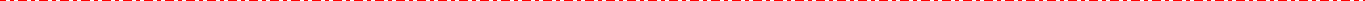 На обработку моих персональных данных и персональных данных моего ребенка согласен(сна)Дата 		Подпись Заявителем предоставлены следующие документы:документ, удостоверяющий личность родителя (законного представителя);свидетельство о рождении ребенка;свидетельство о регистрации ребенка по месту жительства (Форма №8);свидетельство о регистрации ребенка по месту пребывания (Форма №3);документ, подтверждающий наличие льготы:Иные документы 	Дата, время 		Подпись специалиста ОУ  	Родители (законные представители):Фамилия:  	Имя:  	Отчество (при наличии):  	    2.1.4. Адрес места жительства   ______________     ___________________________________________Телефон_______________________________Родители (законные представители):Фамилия:  	Имя:  	Отчество (при наличии): 	     2.2.4. Адрес места жительства  _________________ Телефон